ANNEXURE-II		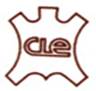 ANALYSIS – COUNTRY WISE EXPORT PERFORMANCE OF LEATHER, LEATHER PRODUCTS & FOOTWEAR FROM INDIA DURING APRIL-FEBRUARY 2023-24 VIS-A-VIS APRIL- FEBRUARY 2022-23	Value in US$ MillionSource : DGCI&SThe Top 15 countries together account about 77.82% of India’s total leather & leather products export during April-February 2023-24 with export value of US $ 3350.82 Mn._________                       TOTAL                       TOTALShare inShare inCOUNTRYAPR-FEBAPR-FEB% Changetotal export    total export2022-232023-24Apr-Feb.2022-23Apr-Feb.2023-24U.S.A.1102.38822.89-25.35%22.61%19.11%GERMANY536.51489.30-8.80%11.00%11.36%U.K.448.39364.62-18.68%9.20%8.47%ITALY325.46293.61-9.79%6.68%6.82%FRANCE262.71229.54-12.63%5.39%5.33%SPAIN209.39216.583.43%4.29%5.03%U.A.E.111.83101.47-9.26%2.29%2.36%NETHERLANDS205.34175.70-14.43%4.21%4.08%HONG KONG52.4460.3615.10%1.08%1.40%CHINA137.98130.98-5.07%2.83%3.04%POLAND74.4398.1431.86%1.53%2.28%BELGIUM122.69152.6424.41%2.52%3.54%SOMALIA39.3326.91-31.58%0.81%0.62%VIETNAM58.4374.1126.84%1.20%1.72%AUSTRALIA86.5672.62-16.10%1.78%1.69%PORTUGAL65.8746.89-28.81%1.35%1.09%DENMARK78.3647.52-39.36%1.61%1.10%KOREA REP.43.3935.90-17.26%0.89%0.83%JAPAN71.8568.26-5.00%1.47%1.59%RUSSIA41.7358.6840.62%0.86%1.36%S. AFRICA33.8531.24-7.71%0.69%0.73%CHILE38.3834.92-9.02%0.79%0.81%MALAYSIA23.0332.6741.86%0.47%0.76%AUSTRIA50.9042.98-15.56%1.04%1.00%CANADA66.0748.71-26.28%1.36%1.13%SWEDEN25.3922.81-10.16%0.52%0.53%NIGERIA14.5710.90-25.19%0.30%0.25%INDONESIA21.7422.523.59%0.45%0.52%MEXICO35.1835.781.71%0.72%0.83%SAUDI ARABIA38.0642.3311.22%0.78%0.98%KENYA9.379.622.67%0.19%0.22%SWITZERLAND21.6615.51-28.39%0.44%0.36%SLOVAK REP17.748.02-54.79%0.36%0.19%HUNGARY11.018.69-21.07%0.23%0.20%THAILAND14.7117.3317.81%0.30%0.40%BANGLADESH15.6115.952.18%0.32%0.37%FINLAND17.6411.86-32.77%0.36%0.28%TURKEY21.8421.71-0.60%0.45%0.50%ISRAEL16.0815.82-1.62%0.33%0.37%CAMBODIA7.569.1521.03%0.16%0.21%CZECH REPUBLIC10.1210.614.84%0.21%0.25%GREECE8.369.9218.66%0.17%0.23%NEW ZEALAND8.946.58-26.40%0.18%0.15%OMAN8.017.82-2.37%0.16%0.18%SRI LANKA DES5.548.4452.35%0.11%0.20%SINGAPORE10.2111.6313.91%0.21%0.27%SUDAN2.620.54-79.39%0.05%0.01%TAIWAN6.175.96-3.40%0.13%0.14%NORWAY7.237.594.98%0.15%0.18%DJIBOUTI2.002.6633.00%0.04%0.06%OTHERS227.00208.83-8.00%4.66%4.85%TOTAL4875.564305.82-11.69%100.00%100.00%